ΠΑΡΑΡΤΗΜΑ V – ΕΝΤΥΠΟ ΟΙΚΟΝΟΜΙΚΗΣ ΠΡΟΣΦΟΡΑΣ     ΕΛΛΗΝΙΚΗ ΔΗΜΟΚΡΑΤΙΑΜεγ. Λαύρας  15 Μουρνιές ΧανίωνΤηλ. 28210 36278 fax 28210 36289«ΠΡΟΜΗΘΕΙΑ ΑΝΤΑΛΛΑΚΤΙΚΩΝ ΜΗΧΑΝΟΛΟΓΙΚΟΥ ΕΞΟΠΛΙΣΜΟΥ ΓΙΑ ΤΗΝ Ε.Ε.Λ. ΧΑΝΙΩΝ - επαναπροκηρυξη»Π Ρ Ο Σ Φ Ο Ρ ΑΤου   ……………………………………………………..………….…Έδρα ……………………………………………………………………*Η τιμή, του προς προμήθεια υλικού, δίνεται  σε ευρώ ανά μονάδα και θα έχει μέχρι και δύο  δεκαδικά ψηφίαΟ προσφέρων θα μονογράψει την κάθε σελίδα και θα υπογράψει την παρούσα που θα φέρει και την σφραγίδα της εταιρείας. Χανιά 	/      /	Ο ΠΡΟΣΦΕΡΩΝ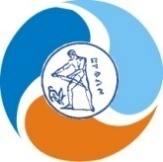     ΔΗΜΟΤΙΚΗ ΕΠΙΧΕΙΡΗΣΗ ΥΔΡΕΥΣΗΣ – ΑΠΟΧΕΤΕΥΣΗΣ ΧΑΝΙΩΝ                                              (Δ.Ε.Υ.Α.Χ.)ΕΙΔΟΣΠΕΡΙΓΡΑΦΗΜΟΝΑΔΑ ΜΕΤΡΗΣΗΣΤΕΜΤΙΜΗ ΜΟΝΑΔΑΣ€ΣΥΝΟΛΟ€ΟΜΑΔΑ 1 : ΑΝΤΑΛΛΑΚΤΙΚΑ ΚΟΧΛΙΩΝ ANDRITZ  RST320/500 ΚΑΙ  ΚΟΧΛΙΩΝ ANDRITZ  SSXU1Εσωτερική επένδυση αντιτριβής PEHD μεταφορικού κοχλία RST320/500 4,2m s/n 131951712ΤΕΜ1Εσωτερική επένδυση αντιτριβής PEHD μεταφορικού κοχλία RST320/500 5,6m s/n 132017569ΤΕΜ12Εσωτερική επένδυση αντιτριβής UHMW PE μεταφορικού κοχλία SSXU πάχους 12mm 1500mm έκαστοΤΕΜ14ΜΕΡΙΚΟ ΣΥΝΟΛΟ ΟΜΑΔΑΣ  1ΟΜΑΔΑ 3: ΑΝΤΑΛΛΑΚΤΙΚΑ ΑΝΤΛΙΩΝ NETZSCH4Για αντλία ΝΜ045ΒΥ01L06BRotor Pos 1999ΤΕΜ1Stator Pos 3005ΤΕΜ1Pin joint seal Pos 8235ΤΕΜ1Sleeve Pos 5115ΤΕΜ1O-ring Pos 8060ΤΕΜ2Clamp ring Pos 5425TEM1Snap ring Pos 5065TEM15Για αντλία NM063BY01L06B Rotor Pos 1999 Id.Nr 5026127TEM1Stator iFD 2 set Pos 3005 Id.Nr 8038050TEM1Pin joint seal Pos 8235 Id.Nr 876657TEM2Sleeve Pos 5115 Id.Nr 864325TEM2O-ring Pos 8060 Id.Nr 516327TEM4Clamp ring Pos 5425 Id.Nr 876658TEM2Snap ring Pos 5065 Id.Nr 512289TEM26Για αντλία NM076BY01L06B Rotor Pos 1999 Id.Nr 5063763TEM1Stator Pos 3005 Id.Nr 5181371TEM1Pin joint seal Pos 8235 Id.Nr 876404TEM2Sleeve Pos 5115 Id.Nr 862314TEM2O-ring Pos 8060 Id.Nr 517018TEM4Clamp ring Pos 5425 Id.Nr 876399TEM2Snap ring Pos 5065 Id.Nr 512280TEM2ΜΕΡΙΚΟ ΣΥΝΟΛΟ ΟΜΑΔΑΣ 3 ΟΜΑΔΑ 4 : ΑΝΤΑΛΛΑΚΤΙΚΑ ΑΝΤΛΙΩΝ KSB7Για  αντλία KWPF 80-250 Ρουλεμάν 320.02TEM2Ρουλεμαν 322.01TEM1χιτώνιο 456.01TEM1Δακτυλίος προστασίας άξονα 524.01TEM1Δακτύλιοι σαλαμάστρας 461.01TEM4πλάκα φθόρας 135TEM1παρέμβυσμα 400.01TEM1παρέμβυσμα 400.03TEM1παρέμβυσμα 400.04TEM1Δακτύλιος στεγανότητος 411.03TEM1Δακτυλίος  στεγανότητος 411.01TEM1Δακτύλιος 411.1TEM1Δακτύλιος 411.13TEM4Δακτύλιος 411.12TEM1Δακτύλιος 411.16TEM1Δακτύλιος 411.17TEM1Δακτύλιος 411.46TEM1O-Ring 412.02TEM1O-Ring 412.03TEM1O-Ring 412.05TEM18Για  αντλία SEWATEC K200- 315 M 40782071. 1/2Μηχανίκος στυπιοθλίπτης 433.01ΤΕΜ1Μηχανικός στυπιοθλίπτης 433.02ΤΕΜ1Δακτύλίος φθοράς κελύφους 502ΤΕΜ1Παρέμβασμα 400.03ΤΕΜ1Δακτύλιος στεγανότητος 411.01ΤΕΜ1Δακτύλιος  στεγανότητος 411.02ΤΕΜ1Δακτύλιος  στεγανότητος 411.03ΤΕΜ1Δακτύλιος  στεγανότητος 411.22ΤΕΜ1Δακτύλιος  στεγανότητος 411.46ΤΕΜ1Δακτύλιος  στεγανότητος 411.46ΤΕΜ1O-Ring 412.04ΤΕΜ1Σειρά παρεμβάσματων 99-9ΤΕΜ1O-Ring 412.04ΤΕΜ1O-Ring 412.04ΤΕΜ19Για  αντλια KWPK 250-315/No3-N02-524288Δακτύλιοι 461.01ΤΕΜ4Ρουλμάν 320.02ΤΕΜ2Ρουλμάν 322.01ΤΕΜ1χιτώνιο 456.01ΤΕΜ1χιτώνιο αξόνα 524.01ΤΕΜ1Δακτύλιος φθοράς κέλυφους 502.01ΤΕΜ1Παρέμβασμα 400.01ΤΕΜ1Παρέμβασμα 400.03ΤΕΜ1Πτερωτή 400.04ΤΕΜ1Δακτύλιος στεγανότητας 411.01ΤΕΜ1Δακτύλιος στεγανότητας 411.03ΤΕΜ1Παρέμβασμα 411.1ΤΕΜ1Δακτύλιος  στεγανότητος 411.16ΤΕΜ1Δακτύλιος  στεγανότητος 411.17ΤΕΜ1Δακτύλιος  στεγανότητος 411.46ΤΕΜ1Παρέμβασμα 411.51ΤΕΜ1Δακτύλιος 411.04ΤΕΜ1O-Ring 412.03ΤΕΜ1O-Ring 412.02ΤΕΜ110Για  αντλία ΚRPK 300-381  No 2 L 42 – 761005 (1992)Περικόχλιο 903ΤΕΜ2Περικόχλιο 903.02ΤΕΜ2Δακτύλιος στεγανότητας 411ΤΕΜ2Δακτύλιος στεγανότητας 411ΤΕΜ2παρέμβυσμα 411ΤΕΜ2Δακτύλιος φθόρας κέλυφους 502ΤΕΜ2O-Ring 412ΤΕΜ2O-Ring 412ΤΕΜ2Δακτύλιο στεγανότητος 411ΤΕΜ4Χιτώνιο Προστασίας αξόνα 524ΤΕΜ2Δακτυλίοι στεγανότητας 461ΤΕΜ8O-Ring 412ΤΕΜ2Χιτώνιο 456ΤΕΜ2Χιτώνιο Προστασίας αξόνα 452ΤΕΜ2Πύροι 902ΤΕΜ4Περικόχλια 920.1ΤΕΜ4Δίσκοι 550ΤΕΜ4Δακτύλιος  στυπιοθαλάμου 454ΤΕΜ2Δακτύλιος 458ΤΕΜ2Δίσκος 463ΤΕΜ2Ρουλεμάν 322ΤΕΜ2Ρουλεμάν 320ΤΕΜ4Παρέμβυσμα 400ΤΕΜ2Δακτύλιος στεγανότητας άξονα 421ΤΕΜ2O-Ring 412ΤΕΜ2Δακτύλιος στεγανότητας άξονα 421ΤΕΜ2ΜΕΡΙΚΟ ΣΥΝΟΛΟ ΟΜΑΔΑΣ 4ΓΕΝΙΚΟ ΣΥΝΟΛΟ ΦΠΑ 24%ΓΕΝΙΚΟ ΣΥΝΟΛΟ  ΜΕ 24%  